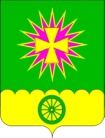 администрациЯ Нововеличковскогосельского поселения Динского районаПОСТАНОВЛЕНИЕот 	21.11.2016                                       	                                             № 574станица НововеличковскаяО форме и условиях аукциона по продаже земельных участков и аукциона на право заключения договора аренды земельных участков, расположенных на территории Нововеличковского сельского поселения Динского районаВ соответствии с Земельным кодексом РФ, Гражданским кодексом РФ, Законом Краснодарского края от 05.11.2002 №532-КЗ «Об основах регулирования земельных отношений в Краснодарском крае», руководствуясь Уставом Нововеличковского сельского поселения Динского района,                           п о с т а н о в л я ю:1. Организовать и провести аукцион по продаже земельных участков и аукцион на право заключения договора аренды земельных участков, расположенных на территории Нововеличковского сельского поселения Динского района:Лот № 1 – земельный участок, расположенный по адресу: Динской район,                                     ст. Нововеличковская, Пролетарская, 2/5, площадью 1943 кв.м, с кадастровым номером 23:07:0101058:204, для ведения личного подсобного хозяйства, категория земель - земли населенных пунктов, с начальной стоимостью установленной на основании отчета независимого оценщика – 663000 (шестьсот шестьдесят три  тысячи) рублей.Лот № 2 – земельный участок, расположенный по адресу: Динской район, ст. Нововеличковская,  ул. Пролетарская, 71а, площадью 1515 кв.м., категория земель - земли населенных пунктов, вид разрешенного использования – для ведения личного подсобного хозяйства, кадастровый номер 23:07:0101038:211, с начальным ежегодным размером арендной платы, установленным на основании отчета независимого оценщика – 16600 (шестнадцать тысяч шестьсот) рублей. Срок аренды –  10 (десять) лет.Форма торгов – аукцион, открытый по составу участников и по форме подачи предложений по цене.2. Утвердить шаг 3% аукциона от начальной стоимости земельного участка.3. Утвердить размер задатка, вносимого претендентами для участия в аукционе в размере 90% от начальной стоимости земельного участка.4. Утвердить дату начала внесения задатков – с момента публикации в печати, окончание приема задатков – до 11 часов 19 декабря 2016 года.5. Утвердить дату начала приема заявок – с момента публикации в печати, окончание приема заявок до 12 часов 19 декабря 2016 года.6. Утвердить дату отбора участников аукциона – 13 часов 22 декабря 2016 года, каб. №4.7. Утвердить дату проведения аукциона 14 часов 26 декабря 2016 года.8. Утвердить форму заявки на участие в аукционе (открытых торгах), указанную в пункте 1 настоящего постановления согласно приложению №1.9. Утвердить текст проекта Договора купли - продажи земельного участка согласно приложению № 2.10. Утвердить текст проекта Договора аренды земельного участка согласно приложению № 3.11. Утвердить текст извещения о проведении аукциона по продаже земельных участков согласно приложению № 4.12. Контроль за выполнением настоящего постановления оставляю за собой.13. Постановление вступает в силу со дня его подписания.Исполняющий обязанности главы администрации Нововеличковскогосельского поселения								     Г.М. Кова